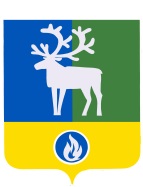 СЕЛЬСКОЕ ПОСЕЛЕНИЕ ПОЛНОВАТБЕЛОЯРСКИЙ РАЙОНХАНТЫ-МАНСИЙСКИЙ АВТОНОМНЫЙ ОКРУГ – ЮГРАСОВЕТ ДЕПУТАТОВ СЕЛЬСКОГО ПОСЕЛЕНИЯ ПОЛНОВАТПРОЕКТРЕШЕНИЕот __________ 2020 года                                                                                                        № __О внесении изменений в приложение к решению Совета депутатов сельского поселения Полноват от 6 ноября 2019 года № 29В соответствии с частью 4 статьи 15 Федерального закона от 6 октября 2003 года 
№ 131-ФЗ «Об общих принципах организации местного самоуправления в Российской Федерации» Совет депутатов сельского поселения Полноват р е ш и л:Внести в приложение «Перечень полномочий органов местного самоуправления сельского поселения Полноват по решению вопросов местного значения, передаваемых органам местного самоуправления Белоярского района для осуществления в 2020-2022 годах» к решению Совета депутатов сельского поселения Полноват от 6 ноября 2019 года № 29 «О передаче органам местного самоуправления Белоярского района осуществления части полномочий органов местного самоуправления сельского поселения Полноват  по решению вопросов местного значения» следующие изменения:в подпункте 1.12 пункта 1 слова «и порядка осуществления внутреннего финансового контроля и внутреннего финансового аудита» исключить;пункт 11 дополнить подпунктами 11.11 – 11.15 следующего содержания:«11.11) принятия решения о подготовке документации по планировке территории;  11.12) осуществления проверки документации по планировке территории на соответствие документам территориального планирования, правилам землепользования и застройки (за исключением подготовки документации по планировке территории, предусматривающей размещение линейных объектов), лесохозяйственного регламента, положения об особо охраняемой природной территории, программам комплексного развития систем коммунальной инфраструктуры, программам комплексного развития транспортной инфраструктуры, программам комплексного развития социальной инфраструктуры, нормативам градостроительного проектирования, комплексным схемам организации дорожного движения, требованиям по обеспечению эффективности организации дорожного движения, указанным в части 1 статьи 11 Федерального закона «Об организации дорожного движения в Российской Федерации и о внесении изменений в отдельные законодательные акты Российской Федерации», требованиям технических регламентов, свода правил с учетом материалов и результатов инженерных изысканий, границ территорий объектов культурного наследия, включенных в единый государственный реестр объектов культурного наследия (памятников истории и культуры) народов Российской Федерации, границ территорий выявленных объектов культурного наследия, границ зон с особыми условиями использования территорий;11.13) принятия решения об утверждении документации по планировке территории или отклонения такой документации и направления ее на доработку;11.14) разработки порядка подготовки документации по планировке территории, порядка принятия решения об утверждении документации по планировке территории, порядка внесения изменений в такую документацию, порядка отмены такой документации или её отдельных частей, порядка признания отдельных частей такой документации не подлежащими применению;11.15) утверждения порядка подготовки документации по планировке территории, порядка принятия решения об утверждении документации по планировке территории, порядка внесения изменений в такую документацию, порядка отмены такой документации или её отдельных частей, порядка признания отдельных частей такой документации не подлежащими применению.».Поручить главе сельского поселения Полноват в соответствии с настоящим решением заключить с главой Белоярского района дополнительное соглашение к соглашению о передаче администрацией сельского поселения Полноват осуществления части полномочий по решению вопросов местного значения администрации Белоярского района от 10 ноября 2019 года.Направить настоящее решение в Думу Белоярского района и администрацию Белоярского района.Опубликовать настоящее решение в бюллетене «Официальный вестник сельского поселения Полноват».Настоящее решение вступает в силу после его официального опубликования.Глава сельского поселения 	Полноват					                 Л.А. Макеева 